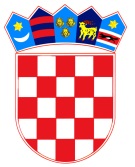 R E P U B L I K A   H R V A T S K ADUBROVAČKO-NERETVANSKA ŽUPANIJA                   GRAD DUBROVNIK                  G r a d o n a č e l n i k KLASA: 011-01/19-01/01URBROJ: 2117/01-01-19-10U Dubrovniku, 18. srpnja 2019.Na temelju članka 48. Zakona o lokalnoj i područnoj (regionalnoj) samoupravi («Narodne novine», broj 33/01, 60/01, 129/05, 109/07, 125/08, 36/09, 150/11, 144/12, 19/13, 137/15 -pročišćeni tekst i 123/17) i članka 41. Statuta Grada Dubrovnika ("Službeni glasnik Grada Dubrovnika", broj 4/09, 6/10, 3/11, 14/12, 5/13, 6/13 - pročišćeni tekst 9/15, 5/18), gradonačelnik Grada Dubrovnika donio je Z A K LJ U Č A KUtvrđuje se prijedlog Odluke o izmjenama i dopunama Odluke o visini paušalnog poreza po krevetu, smještajnoj jedinici u kampu i smještajnoj jedinici u objektu za robinzonski smještaj, te se dostavlja Gradskom vijeću grada Dubrovnika na raspravu i usvajanje.Izvjestitelj u ovom predmetu biti će Mato Franković, gradonačelnik Grada Dubrovnika.                                                                                                        Gradonačelnik:                                                                                                         Mato FrankovićDOSTAVITI:Upravni odjel za proračun, financije i naplatu, ovdjeUpravnom odjelu za poslove gradonačelnika, na znanjeGradsko vijeće Grada DubrovnikaUpravnom odjelu za turizam, gospodarstvo i more, ovdjePismohranaEvidencija   Na temelju članka 57. Zakona o porezu na dohodak („Narodne novine“ broj: 115/16 i 106/18), članka 2. i 3. Pravilnika o paušalnom oporezivanju djelatnosti iznajmljivanja i organiziranja smještaja u turizmu („Narodne novine“ broj: 1/19) te članka 32. Statuta Grada Dubrovnika (“Službeni glasnik Grada Dubrovnika” 4/09, 6/10, 3/11, 14/12, 5/13, 6/13 – pročišćeni tekst, 9/15 i 5/18), Gradsko vijeće Grada Dubrovnika na ______ sjednici, održanoj ___________ 2019. godine, donijelo jeODLUKA O IZMJENAMA I DOPUNAMA ODLUKE o visini paušalnog poreza po krevetu, smještajnoj jedinici u kampu i smještajnoj jedinici u objektu za robinzonski smještaj Članak 1.U Odluci o visini paušalnog poreza po krevetu, smještajnoj jedinici u kampu i smještajnoj jedinici u objektu za robinzonski smještaj („Službeni glasnik Grada Dubrovnika br: 1/19 – u daljnjem tekstu: Osnovna odluka) u članku 1. stavak 2. iza riječi  »naselju« dodaje se zarez i nove riječi » a iznimno prema ulicama u naselju«. Članak 2.Iza članka 2. dodaje se novi članak 2.a. koji glasi: „Visina paušalnog poreza po krevetu utvrđuje se iznimno prema ulicama u naselju u kojima se nalazi soba, apartman i kuća za odmor te iznosi 1.500,00 kuna za sljedeće ulice unutar naselja Dubrovnik: Ispod Minčete, Mala, Celestina Medovića, Od Sigurate, Palmotićeva, Peline, Placa, Plovani skalini, Prijeko, Antuninska, Kunićeva, Nalješkovićeva, Hanibala Lucića, Petilovrijenci, Vetranićeva, Zamanjina, Boškovićeva, Dropčeva, Žudioska, Kovačka, Lučarica, Luža, Pred Dvorom, Ribarnica, Svetoga Dominika, Zeljarica, Zlatarska, Cvijete Zuzorić, Bandureva, Bunićeva poljana, Gundulićeva poljana, Kneza Damjana Jude, Od Puča, Od Pustijerne, Poljana M. Držića, Dinka Ranjine, Uz Jezuite, Đura Baglivija, Braće Andrijića, Ispod mira, Restićeva, Stajeva, Za Karmenom, Androvićeva, Crijevićeva, Grbava, Hranjčeva, Mrtvo zvono, Od Kaštela, Polj. R. Boškovića, Ivana Rabljanina, Svetoga Šimuna, Strossmayerova, Zvijezdićeva, Gradićeva, Kneza Hrvaša, Pobijana, Ilije Sarake, Stullijeva, Nikole Božidarevića, Ferićeva, Hiđina, Od Domina, Svete Marije, Svetoga Josipa, Široka, Za Rokom, Na Andriji, Od Rupa, Od šorte, Puzljiva, Za Rupama, Poljana Mrt. Zvono, Čubranovićeva, Đorđićeva, Garište, Getaldićeva, Između polača, Polj. P. Miličevića, Vara, Zlatarićeva, Nikole Gučetića, Pečarica, Miha Pracata, Tmušasta, Marojice Kaboge, Kaznačićeva, Uska, Od Margarite i Prelazna.”Članak 3.Sve ostale odredbe Osnovne odluke ostaju neizmijenjene. Članak 4.Ova Odluka objaviti će se na službenoj stranici Grada Dubrovnika, a stupa na snagu od 1. siječnja 2020. godine.                                                                                                      Predsjednik Gradskog vijeća:                                                                                                     mr.sc. Marko PotrebicaOBRAZLOŽENJEČlankom 57. stavkom 2. Zakona o porezu na dohodak („Narodne novine broj: 115/16 i 106/18 – dalje: Zakon)  poreznim obveznicima koji ostvaruju dohodak od iznajmljivanja stanova, soba i postelja putnicima i turistima i organiziranja kampova, porez na dohodak po osnovi obavljanja te djelatnosti utvrđuje se u paušalnom iznosu, pod uvjetima i na način propisan člancima 61. i 82. Zakona. Člankom 82. stavak 9. Zakona propisano je između ostalog, kako ministar pravilnikom propisuje kriterije po kojima će predstavničko tijelo jedinice lokalne samouprave svojom odlukom propisati visine paušalnog poreza na dohodak u Zakonom predviđenom rasponu. Člankom 57. stavak 3. Zakona propisano je da su jedinice lokalne samouprave za slučaj iz članka 57. stavak 2. Zakona obvezne donijeti odluku kojom će propisati visine paušalnog poreza po krevetu odnosno po smještajnoj jedinici u kampu, a koje ne mogu biti manje od 150,00 kuna niti veće od 1.500,00 kuna.Dana 2. siječnja 2019. godine donesen je Pravilnik o paušalnom oporezivanju djelatnosti iznajmljivanja i organiziranja smještaja u turizmu („Narodne novine“ broj: 1/19 – dalje: Pravilnik) kojim se između ostalog propisuju kriteriji po kojima će predstavničko tijelo jedinice lokalne samouprave svojim odlukama propisati visinu paušalnog poreza na dohodak i djelatnosti iz članka 57. stavka 2. Zakona. Navedenim Pravilnikom propisano je kako predstavničko tijelo jedinice lokalne samouprave donosi Odluku o visini paušalnog poreza za djelatnosti iznajmljivanja i smještaja u turizmu, koja se primjenjuje na porezne obveznike iz članka 7. Pravilnika koji djelatnosti iznajmljivanja i smještaja u turizmu obavljaju na području te jedinice lokalne samouprave. Nadalje, predmetna Odluka se primjenjuje za djelatnosti iznajmljivanja i smještaja u turizmu na području te jedinice lokalne samouprave neovisno o prebivalištu ili uobičajenom boravištu poreznog obveznika. Člankom 7. Pravilnika propisano je da je obveznik poreza na dohodak iz članka 82. stavka 2. Zakona kojemu se godišnji porez na dohodak utvrđuje u paušalnom iznosu fizička osoba – građanin, iznajmljivač odnosno nositelj ili član obiteljskog poljoprivrednog gospodarstva kojemu je na temelju rješenja o odobrenju nadležnog ureda odobreno pružanje ugostiteljskih usluga u domaćinstvu ili na temelju rješenja o ispunjavanju uvjeta za posebni standard nadležnog ureda odobreno pružanje ugostiteljskih usluga na obiteljskom poljoprivrednom gospodarstvu u skladu s odredbama zakona kojima se uređuje ugostiteljska djelatnost, a nije po toj djelatnosti obveznik poreza na dodanu vrijednost prema zakonu kojim se uređuje porez na dodanu vrijednost i dohodak ne utvrđuje prema člancima  30. – 35. Zakona odnosno na temelju poslovnih knjiga, pod uvjetom:da organizira smještaj u sobi, apartmanu i kući za odmor, do najviše 10 soba, odnosno 20 kreveta, i/ilida organizira smještaj u kampu i/ili kamp-odmorištu, organiziranim na zemljištu, s ukupno najviše 10 smještajnih jedinica, odnosno za 30 gostiju istodobno, i/ilida organizira smještaj u objektu za robinzonski smještaj u kojemu se usluge pružaju u prostorijama ili na prostorima, kapacitet kojeg se određuje prema broju gostiju koji mogu sigurno u njemu boraviti, ali do najviše 10 smještajnih jedinica odnosno 30 gostiju istodobno.Člankom 2. stavak 3. Pravilnika predmetnom Odlukom utvrđuje se visina paušalnog poreza:– po krevetu,– po smještajnoj jedinici u kampu i/ili kamp-odmorištu i– po smještajnoj jedinici u objektu za robinzonski smještaj.Člankom 3. stavak 1. Pravilnika propisano je kako visinu paušalnog poreza predstavničko tijelo jedinice lokalne samouprave donosi za područje naselja u kojem se djelatnosti iznajmljivanja i smještaja u turizmu pružaju, a iznimno od stavka 1. ovoga članka Pravilnika, predstavničko tijelo jedinice lokalne samouprave može donijeti odluku o visini paušalnog poreza prema ulicama u naselju. Sukladno navedenim zakonskim odredbama, predstavničko tijelo Grada Dubrovnika donijelo je Odluku o visini paušalnog poreza po krevetu, smještajnoj jedinici u kampu i smještajnoj jedinici u objektu za robinzonski smještaj („Službeni glasnik Grada Dubrovnika br: 1/19 – u daljnjem tekstu: Osnovna odluka). Navedenom Osnovnom odlukom utvrđena je visina paušalnog poreza ovisno o naselju u kojem se nalazi soba, apartman i kuća za odmor odnosno kamp i objekt za robinzonski smještaj. Budući da se naknadno pojavila potreba da se visina paušalnog poreza sukladno Pravilniku utvrdi iznimno i prema ulicama u naselju i to za ulice unutar naselja Dubrovnik, Grad Dubrovnik je zatražio službenim dopisom podatke o popisu ulica za staru gradsku jezgru Grada Dubrovnika. Dana 8. travnja 2019. godine, Grad Dubrovnik zaprimio je dopis Državne geodetske uprave, Područni ured za katastar Dubrovnik, KLASA: 930-01/19-01/81, URBROJ: 541-28-04/5-19-2 u kojem dopisu su dostavljeni podaci o ulicama unutar popisnih krugova stare gradske jezgre Grada Dubrovnika.Sukladno navedenim podacima, a na prijedlog Upravnog odjela za turizam, gospodarstvo i more , predlaže se utvrditi visina paušalnog poreza u iznosu od 1.500,00 kn po krevetu , iznimno prema ulicama u naselju i to na način kako se predlaže u nacrtu teksta Odluke o izmjenama i dopunama odluke o visini paušalnog poreza po krevetu, smještajnoj jedinici u kampu i smještajnoj jedinici u objektu za robinzonski smještaj. Sukladno članku 4. Pravilnika propisano je kako predstavničko tijelo jedinice lokalne samouprave može Odluku o visini paušalnog poreza za djelatnosti iznajmljivanja i smještaja u turizmu mijenjati najkasnije do 15. prosinca tekuće godine za primjenu od 1. siječnja sljedeće godine.Sve poslove vezane uz utvrđivanje i naplatu poreza i nadalje obavlja Porezna uprava. Internetsko savjetovanje sa zainteresiranom javnošću predmetnih  Izmjena i dopuna Odluke, bilo je provedeno preko službene web stranice Grada Dubrovnika  (www.dubrovnik.hr) u vremenskom razdoblju od 22. svibnja do 21. lipnja 2019. godine.Za vrijeme trajanja savjetovanja nije zaprimljena niti jedna sugestija/prijedlog vezan za tekst predmetne Odluke.R E P U B L I K A   H R V A T S K ADUBROVAČKO-NERETVANSKA ŽUPANIJA                    GRAD DUBROVNIKUpravni odjel za proračun, financije i naplatuKLASA: 011-01/19-01/01URBROJ: 2117/01-07-19-9U Dubrovniku, 18. srpnja 2019.                                                                              GRADONAČELNIK                                                                              GRADA DUBROVNIKA               -ovdje-Predmet: Prijedlog Odluke o izmjenama i dopunama Odluke o visini paušalnog poreza po                  krevetu, smještajnoj jedinici u kampu i smještajnoj jedinici u objektu za robinzonski                  smještaj, dostavlja se.-Člankom 57. stavkom 2. Zakona o porezu na dohodak („Narodne novine broj: 115/16 i 106/18 – dalje: Zakon),  poreznim obveznicima koji ostvaruju dohodak od iznajmljivanja stanova, soba i postelja putnicima i turistima i organiziranja kampova, porez na dohodak po osnovi obavljanja te djelatnosti utvrđuje se u paušalnom iznosu, pod uvjetima i na način propisan člankom 61. i 82. Zakona. Člankom 57. stavak 3. Zakona propisano je da su jedinice lokalne samouprave obvezne donijeti odluku kojom će propisati visine paušalnog poreza po krevetu odnosno po smještajnoj jedinici u kampu, a koje ne mogu biti manje od 150,00 kuna niti veće od 1.500,00 kuna. Člankom 82. stavak 9. Zakona propisano je između ostalog, kako ministar pravilnikom propisuje kriterije po kojima će predstavničko tijelo jedinice lokalne samouprave svojom odlukom propisati visine paušalnog poreza na dohodak u Zakonom predviđenom rasponu. Pravilnikom o paušalnom oporezivanju djelatnosti iznajmljivanja i organiziranja smještaja u turizmu („Narodne novine“ broj: 1/19 – dalje: Pravilnik) propisano je kako predstavničko tijelo jedinice lokalne samouprave donosi Odluku o visini paušalnog poreza za djelatnosti iznajmljivanja i smještaja u turizmu, koja se primjenjuje na porezne obveznike iz članka 7. Pravilnika koji djelatnosti iznajmljivanja i smještaja u turizmu obavljaju na području te jedinice lokalne samouprave. Nadalje, Odluka  se primjenjuje za djelatnosti iznajmljivanja i smještaja u turizmu na području te jedinice lokalne samouprave neovisno o prebivalištu ili uobičajenom boravištu poreznog obveznika. Predmetnom odlukom se utvrđuje visina paušalnog poreza:– po krevetu,– po smještajnoj jedinici u kampu i/ili kamp-odmorištu i– po smještajnoj jedinici u objektu za robinzonski smještaj.Člankom 3. stavak 1. Pravilnika propisano je kako visinu paušalnog poreza predstavničko tijelo jedinice lokalne samouprave donosi za područje naselja u kojem se djelatnosti iznajmljivanja i smještaja u turizmu pružaju, a iznimno od stavka 1. ovoga članka Pravilnika, predstavničko tijelo jedinice lokalne samouprave može donijeti odluku o visini paušalnog poreza prema ulicama u naselju.Člankom 4. Pravilnika propisano je kako predstavničko tijelo jedinice lokalne samouprave može Odluku o visini paušalnog poreza za djelatnosti iznajmljivanja i smještaja u turizmu mijenjati najkasnije do 15. prosinca tekuće godine za primjenu od 1. siječnja sljedeće godine. Predstavničko tijelo Grada Dubrovnika je sukladno gore navedenom, donijelo Odluku o visini paušalnog poreza po krevetu, smještajnoj jedinici u kampu i smještajnoj jedinici u objektu za robinzonski smještaj („Službeni glasnik Grada Dubrovnika“ br: 1/19 – dalje: Odluka) kojom Odlukom je utvrđena visina paušalnog poreza ovisno o naselju u kojem se nalazi soba, apartman i kuća za odmor odnosno kamp i objekt za robinzonski smještaj. Budući da se naknadno pojavila potreba da se visina paušalnog poreza sukladno Pravilniku utvrdi iznimno i prema ulicama u naselju koje se nalaze unutar naselja Dubrovnik, a na prijedlog Upravnog odjela za turizam, gospodarstvo i more predloženo je da se  za ulice koje se nalaze unutar stare gradske jezgre, sukladno službenom dopisu Državne geodetske uprave, Područni ured za katastar Dubrovnik, KLASA: 930-01/19-01/81, URBROJ: 541-28-04/5-19-2 od 8. travnja 2019. godine, u kojem su navedene sve ulice unutar popisnih krugova stare gradske jezgre Grada Dubrovnika, donese  Odluka o izmjenama i dopunama Odluke o visini paušalnog poreza po krevetu, smještajnoj jedinici u kampu i smještajnoj jedinici u objektu za robinzonski smještaj, te se sukladno iznesenom predlaže gradonačelniku Grada Dubrovnika donijeti slijedećiZ A K LJ U Č A KUtvrđuje se prijedlog Odluke o izmjenama i dopunama Odluke o visini paušalnog poreza po krevetu, smještajnoj jedinici u kampu i smještajnoj jedinici u objektu za robinzonski smještaj, te se dostavlja Gradskom vijeću grada Dubrovnika na raspravu i usvajanje.Prijedlog Odluke o izmjenama i dopunama Odluke o visini paušalnog poreza po krevetu, smještajnoj jedinici u kampu i smještajnoj jedinici u objektu za robinzonski smještaj čini sastavni dio ovog prijedloga Zaključka. Izvjestitelj u ovom predmetu biti će Mato Franković, gradonačelnik Grada Dubrovnika.      Pročelnica:           Anita Burić, dipl. oec. PRILOZI:prijedlog Odluke o izmjenama i dopunama Odluke o visini paušalnog poreza po krevetu, smještajnoj jedinici u kampu i smještajnoj jedinici u  objektu za robinzonski smještajdopis Državne geodetske uprave, Područni ured za katastar Dubrovnik, KLASA: 930-01/19-01/81, URBROJ: 541-28-04/5-19-2 od 8. travnja 2019. godine,Odluka o visini paušalnog poreza po krevetu, smještajnoj jedinici u kampu i smještajnoj jedinici u objektu za robinzonski smještaj („Službeni glasnik Grada Dubrovnika“ br: 1/19) ObrazloženjeDOSTAVITI:NaslovuGradsko vijeće Grada DubrovnikaPismohranaEvidencija